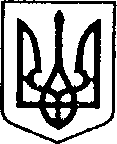 УКРАЇНАЧЕРНІГІВСЬКА ОБЛАСТЬН І Ж И Н С Ь К А    М І С Ь К А    Р А Д АВ И К О Н А В Ч И Й    К О М І Т Е ТР І Ш Е Н Н ЯВід27 вересня 2023 р.                             м. Ніжин                                              №416Про продовження строку перебуваннядитини, хххх, хххх р.н.,в сім’ї патронатного вихователяВідповідно до пункту б статті 34, статей 42, 51, 52, 53, 59, 73 Закону України «Про місцеве самоврядування в Україні», Регламенту виконавчого комітету Ніжинської міської ради VIII скликання, затвердженого рішенням Ніжинської міської ради Чернігівської області від 24 грудня 2020 року № 27-4/2020, частини 2 статті Закону України «Про охорону дитинства», статей 252, 253, 254, 255, 256 Сімейного кодексу України, пункту 35 Порядку створення та діяльності сім’ї патронатного вихователя затвердженого Постановою Кабінету Міністрів України від 20.08.2021 № 893 «Деякі питання захисту прав дитини та надання послуги патронату над дитиною» (зі змінами), рішення виконавчого комітету Ніжинської міської ради «Про запровадження послуги з патронату над дитиною» від 19.04.2018 року № 122, рішення виконавчого комітету Ніжинської міської ради «Про внесення змін до рішення виконавчого комітету Ніжинської міської ради від 19.04.2023р. №122 «Про запровадження послуги з патронату над дитиною» від 11.05.2023р., рішення виконавчого комітету Ніжинської міської ради «Про влаштування дитини в сім’ю патронатного вихователя» від 02.02.2023 року № 35, рішення виконавчого комітету Ніжинської міської ради «Про продовження строку перебування дитини хххх, хххх р.н., в сім’ї патронатного вихователя» від 27.04.2023р. № 143, рішення виконавчого комітету Ніжинської міської ради «Про продовження строку перебування дитини хххх, хххх р.н., в сім’ї патронатного вихователя» від 27.07.2023р. № 320, виконавчий комітет міської ради вирішив:Продовжити строк перебування малолітньої хххх, хххх року народження, дитини, яка перебуває у складних життєвих обставинах, в сім’ї патронатного вихователя хххх, ххх року народження, яка проживає за адресою: Чернігівська область, місто Ніжин, вулиця хххх (вулиця ххх), будинок № ххх на термін до 30 жовтня 2023 рокуСлужбі у справах дітей виконавчого комітету Ніжинської міської ради забезпечити реалізацію права дитини на сімейне виховання.Начальнику служби у справах дітей Наталії Рацин забезпечити оприлюднення даного рішення на офіційному сайті міської ради протягом 5 робочих днів з дня його прийняття.Контроль за виконанням рішення покласти на заступника міського голови з питань діяльності виконавчих органів ради Ірину Грозенко.Міський голова                                             Олександр КОДОЛАВізують:Начальник служби у справах дітей                      		Наталія РАЦИНЗаступник міського головиз питань діяльності виконавчих органів ради               	Ірина ГРОЗЕНКОКеруючий справами  виконавчого комітету Ніжинської міської ради                                                           Валерій САЛОГУБНачальник відділу юридично-кадровогозабезпечення				В’ячеслав ЛЕГАПояснювальна запискадо проекту рішення «Про продовження строку перебуваннядитини, ххххх, ххххх р.н.,в сім’ї патронатного вихователя»Відповідно до пункту б статті 34, статей 42, 51, 52, 53, 59, 73 Закону України «Про місцеве самоврядування в Україні»,Регламенту виконавчого комітету Ніжинської міської ради VIII скликання, затвердженого рішенням Ніжинської міської ради Чернігівської області від 24 грудня 2020 року № 27-4/2020, частини 2 статті Закону України «Про охорону дитинства», статей 252, 253, 254, 255, 256 Сімейного кодексу України, пункту 35 Порядку створення та діяльності сім’ї патронатного вихователя затвердженого Постановою Кабінету Міністрів України від 20.08.2021 № 893 «Деякі питання захисту прав дитини та надання послуги патронату над дитиною» (зі змінами), рішення виконавчого комітету Ніжинської міської ради «Про запровадження послуги з патронату над дитиною» від 19.04.2018 року № 122, рішення виконавчого комітету Ніжинської міської ради «Про внесення змін до рішення виконавчого комітету Ніжинської міської ради від 19.04.2023р. №122 «Про запровадження послуги з патронату над дитиною» від 11.05.2023р., рішення виконавчого комітету Ніжинської міської ради «Про влаштування дитини в сім’ю патронатного вихователя» від 02.02.2023 року № 35, рішення виконавчого комітету Ніжинської міської ради «Про продовження строку перебування дитини хххх, ххх р.н., в сім’ї патронатного вихователя» від 27.04.2023р. № 143, рішення виконавчого комітету Ніжинської міської ради «Про продовження строку перебування дитини хххх, хххх р.н., в сім’ї патронатного вихователя» від 27.07.2023р. № 320 виконавчий комітет міської ради, як орган опіки та піклування, приймає рішення про продовження строку перебування в сім’ї патронатного вихователя.Даний проект рішення потребує дострокового розгляду, оскільки рішення про продовження строку перебування в сім’ї патронатного вихователя дасть можливість дитині, яка перебуває у складних життєвих обставинах, перебувати у сімейному колі до влаштування дитини у родину.Враховуючи вищевикладене, проект рішення «Про продовження строку перебування дитини, хххх, ххх р.н., в сім’ї патронатного вихователя» може бути розглянутий на засіданні виконавчого комітету з позитивним вирішенням питанням.Доповідати проект рішення «Про продовження строку перебування дитини, хххх, ххххх р.н., в сім’ї патронатного вихователя» на засіданні виконавчого комітету Ніжинської міської ради буде начальник служби у справах дітей Наталія Рацин.Начальник служби у справах дітей                                       Наталія РАЦИН